How to Access your Volunteer Agreement (Form 13615)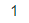 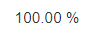 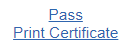 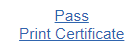 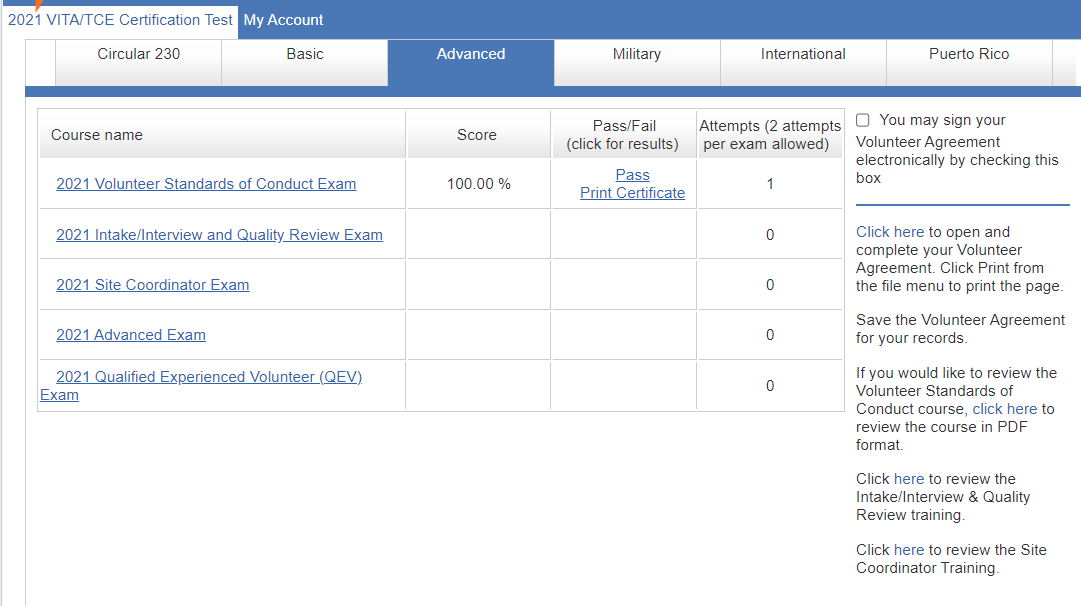 